Školská jedáleň pri Materskej škole  Kendice               šk. rok  2023/2024             od dňa...........................                                                                                        ZÁPISNÝ LÍSTOK  STRAVNÍKAZáväzne prihlasujem svoje dieťa/žiaka na stravovanie v zariadení školského stravovania /ďalej len ŠJ/: Meno a priezvisko dieťaťa/žiaka: ....................................................................................................... Trieda: ............................. Bydlisko: ..................................................................................................... Kontakt na zákonného zástupcu:/telefón alebo e-mail:..................................................................................  Príspevok na stravovanie: zákonný zástupca dieťaťa/žiaka uhrádza vopred, najneskôr do 25. dňa v mesiaci.   Pred začiatkom stravovania musí byť uhradený stravný poplatok.Spôsob úhrady: /zakrúžkujte jednu Vašu voľbu                                                     1. trvalým príkazom                         2. internetbankingom                                                                        Číslo účtu školskej jedálne:  SK 26 5600 0000 0004 6530 9008Príspevky na stravovanie v ŠJ pri MŠ: Stanovená výška príspevku zákonného zástupcu na stravovanie a finančné pásmo pre všetky vekové kategórie:Prihlasovanie a odhlasovanie zo stravovania A/. Prihlásiť sa na stravovanie alebo odhlásiť sa zo stravovania je možné deň vopred, v daný deň len v prípade choroby ráno do 7,30 hod. na telefónne číslo 0910 744 372, prípadne správou cez  EDUPAGE triednej učiteľke.    . B./ Za neodobratú alebo včas neodhlásenú stravu sa finančná ani vecná  náhrada  neposkytuje.   C./ Preplatky stravy budú vrátené po ukončení školského roka – v júli -  na účet, z ktorého bola strava platená.D./ Nárok na dotáciu 1,40 €  majú deti, ktoré navštevujú posledný ročník MŠ – predškoláci.V zmysle § 4 ods. 3 písm. a) zákona č. 544/2010 Z. z. o dotáciách v pôsobnosti MPSVaR SR v znení neskorších predpisov ja dole podpísanýžiadam / nežiadam* od  01. 09. 2023 o poskytnutie dotácie na stravu na dieťaMeno a priezvisko dieťaťa – predškoláka ..............................................................................................Súhlas so spracovaním osobných údajov Svojím podpisom udeľujem súhlas prevádzkovateľovi informačného systému –  MŠ Kendice č. 333, 082 01 Kendice so spracovaním osobných údajov dieťaťa, ktorého som zákonným zástupcom, a to v informačnom systéme „Stravné“, pre účel poskytnutia stravovania v rozsahu: meno a priezvisko stravníka, trieda , telefonický  kontakt alebo e-mail zákonného zástupcu  žiaka.  Prehlasujem vyššie uvedené údaje za správne a prípadné zmeny ohlásim. V................................ dňa...............                                       ..........................................................              podpis  zákonného zástupcu dieťaťa *vyhovujúce zakrúžkujteTu odstrihnite :  ----------------------------------------------------------------------------------------------------------------------  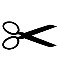 Číslo účtu ŠJ, na ktorý poukážete platbu za stravu: SK 26 5600 0000 0004 6530 9008 Pri platbách  uviesť : priezvisko, meno dieťaťa – nie rodiča.Akékoľvek otázky ohľadom stravovania  konzultujte s vedúcou ŠJ pri MŠ Kendice na tel. čísle  0910 744 372Kategória stravníkov Strava (nákup potravín)  Režijné náklady na stravuDotácia na stravuStravný lístok celkom  Mesačná platbastravník MŠ:1,90 €0,20 €0,00 €2,10 €42,00 €predškolák MŠ1,90 €0,20 €1,40 €0,70 €14,00 €